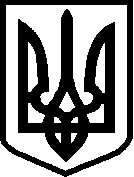 Сахновецька загальноосвітня школа І-ІІІ ступенівСтарокостянтинівської районної радиХмельницької областісело Сахнівці Старокостянтинівського районувул. Молодіжна, 8, Sachnivzischool@gmail.com тел. 038-(54)- 4-01-2431134___________________________________________________________________Наказ29. 07. 2020  	                                               с. Сахнівці                                                   № 07-уНа підставі рішення засідання педагогічної ради № 10 від 20.07.2020 року  та в зв’язку із закінченням навчання у школіНАКАЗУЮ: 1.Відрахувати із числа учнів  школи випускників 11 класу у кількості 13 чол., а саме:Лавренюк Анну Олександрівну Галиша Сергія ФедоровичаКолесник Юлію СергіївнуЛабу Михайла Валерійовича Мартинюка Япрослава КостянтиновичаОстапчука Віталія РуслановичаПоліщука Віталія ВіталійовичаПрокопишину Анну ВолодимирівнуРоманець Маріну ЮріївнуСтопнюка Богдана СергійовичаХудякова Артема ОлександровичаЦимбалюка Владислава ВікторовичаЧервонюк Анну Олександрівну2.Наказ довести до відома педагогічного колективу, учнів, батьків.3. Вчителю інформатики Мєлєєвій О.В. розмістити даний наказ  на шкільному сайті.Директор                            Н.В. Адамчук   Н.В Адамчук                                                                                                        З наказом ознайомлена                              О.В.Мєлєєва    Станом на 29 липня  2020 року по школі нараховується 211 учнів.                            ПРО ВІДРАХУВАНЯ УЧНІВ